МОУ «Финно-угорская школа им. Эл. Лённрота», г ПетрозаводскИсследовательский проект«Воздушный шарик: прекрасный и ужасный»Работу выполнилаДмитриенко АнастасияУченица 4 «В» классаМОУ «Финно-угорская школа»   Руководитель:Седова Ксения Вячеславовнаучитель начальных классов2019 годВведение  Я учусь в четвёртом классе Финно-угорской школы. Меня очень волнует тема о причинении вреда природе от запуска гелиевых шаров. Скоро во всех учебных заведениях нашего города, будет проводиться праздник «Выпускной». Следуя моде на воздушные шары, их будут использовать в качестве украшения, возможно, с последующем запуском в небо.   В связи с этим, актуальность моей работы – это неосведомленность людей о вреде, которые наносят воздушные шары природе.Цель: Изучение проблемы причинения вреда природе от запуска гелиевых шаров и привлечение внимания заинтересованных лиц к данной теме.Задачи:Найти материал по теме исследования;Провести анкетирование среди школьников и студентов, чтобы выявить степень неосведомленности анкетируемых о вреде запуска гелиевых шаров;Оформить агитационный плакат и провести беседу по теме проекта среди школьников.Гипотеза исследования: предположим, что запуск в небо гелиевых шаров приносит людям минутное эстетическое удовольствие, а в то же время наносит огромный вред природе. Предмет исследования: гелиевые воздушные шары.Объект исследования: материал и состав гелиевых шаров, запуск шаров в небо, загрязнение окружающий среды и гибель животных.Методы исследования: анализ литературы по теме моего исследования, просмотр видеороликов и телепередач по теме, анкетирование среди школьников и студентов, работа с компьютером и Интернет-источниками.Время проведения исследования: сентябрь- декабрь 2018 г.  В последнее время гелиевые воздушные шары стали очень популярными. Их любят дети, ими украшают витрины, используют на праздниках, но мало, кто задумывается, что они небезобидны для окружающей среды.  Ежегодно только в России в небо выпускается более ста тысяч шаров, которые в последствии способны пролетать более 50 км и приземляются куда придется. Они лежат мусором, загрязняя нашу природу и выделяя химикаты. Материал из которого делают воздушные шары – это обычный латекс. Латекс разлагается в среднем около 4 лет и чаще всего превращается в ядовитое вещество. Гелиевые шары также истощают мировые запасы гелия, а партия таких выпущенных одновременно воздушных шаров может быть губительной для окружающей среды.  Срок разложения шариков, как мы видим, достаточно невелик, в отличие от верёвок, к которым они прикреплены. Кроме того, многие птицы запутываются в этих верёвках, мучительно погибая. Некоторые представители животного мира съедают ошмётки лопнувших шариков или скармливают их своим детёнышам или птенцам.    Во многих странах мира запрещен запуск воздушных шаров на законодательном уровне. В России только в последнее время многие заповедники, экологи, общественные организации выступают с инициативой об ограничениях в проведении акций с использованием воздушных шаров и призывают отказаться от необдуманной и губительной для окружающей природы привычки.  Выводы  В ходе исследования подтвердилась выдвинутая нами гипотеза о губительной красоте воздушных шаров. Изучив сведения из различных информационных источников мы выделили несколько причин, по которым следует отказаться от использования шаров, так как это наносит вред природе:  1. Воздушные шары формируют горы мусора. 2.Сдувшиеся и лопнувшие шарики рано или поздно станут смертельным кормом для диких животных, а если они попадают в водоемы, то и для рыб, принимающих шарик (его ошмётки) за пищу. Голодные птицы также проглотят, либо скормят их птенцам. 3. Срок разложения латексных или резиновых шариков - до 4 лет, срок разложения капроновых верёвок- около 100 лет. 4. Летящие птицы легко запутываются в капроновых верёвках, привязанных к шарикам, и тоже погибают в конечном счёте, разбиваясь о землю.5.   Гелиевые шары истощают мировые запасы гелия.   Проанализировав результаты анкетирования, мы выяснили минимальные представления школьников и студентов о вреде запуска воздушных гелиевых шаров. В связи с чем, мы разработали агитационный плакат и выступили на классных часах в начальной школе с призывом отказаться от запуска воздушных шаров в небо, потому что ни один даже самый радостный и красочный момент запуска шаров не сравнится с чьей-то жизнью.  Мы очень надеемся, что традиция массового запуска воздушных шаров в небо скоро перестанет быть популярной у разумных людей, как и всякое другое бездумное загрязнение нашей прекрасной зеленой планеты!Список литературыАргументы и факты Камчатка. – Жителей камчатки просят отказаться от запуска воздушных шаров. Режим доступа: http://www.kamchatka.aif.ru/society/zhiteley_kamchatki_prosyat_otkazatsya_ot_zapuska_vozdushnyh_sharov .Заповедник Брянский лес. – Выпуску воздушных шаров – нет! Режим длоступа: http://www.bryansky-les.ru/news/vypusku_vozdushnykh_sharov_net/ . Истринские ВСети. - Воздушные шары, прекрасные и ужасные. Режим доступа: https://istravest.ru/articles/10115/ .Приокско-Террасный заповедник. – Нет выпуску шаров. Режим доступа: https://pt-zapovednik.ru/net-vypusku-sharov/ .Пятый канал. - Минприроды хочет ограничить запуск воздушных шариков на природе. Режим доступа: https://www.5-tv.ru/news/219247/minprirody-hocet-ogranicit-zapusk-sarikov-naprirode/ Санкт-Петербургский городской Дворец Творчества юных. - Как ЭкоЛогично жить в городе? Режим доступа: http://www.anichkov.ru/page/news151118sedova/ . XuMuK.ru - ГЕЛИЙ - Химическая энциклопедия. Режим доступа: http://www.xumuk.ru/encyklopedia/959.html .ПриложениеТекст анкеты:Анкета.Уважаемый участник анкетирования!Мы работаем над исследовательским проектом «Воздушный шарик: прекрасный и ужасный». Нас очень интересует Ваше мнение по следующим вопросам:Школа/ОУ _______________Класс/Курс______________Возраст__________Запускали ли вы когда-нибудь воздушные шарики? _____________________
Считаете ли вы воздушные шары неотъемлемой частью праздника?________________________________________________________
Считаете ли вы, что воздушные шары наносят вред природе?__________________________________________________________
Если бы вы знали какой вред наносят воздушные шары дикой природе, стали бы вы их запускать?_________________________________________________________________Спасибо за сотрудничество!Таблица 1 Результаты анкетирования.  Вывод: В анкетировании приняло участие 70 человек в четырех возрастных категориях: 8-9 лет, 10-11лет, 17-18 лет и более 21 года.   В результате были выявлены следующие тенденции:Практически все опрошенные запускали воздушные шары;Большинство участников считают, что воздушные шары украшают праздник;Младшая возрастная категория не имеет представления о вреде природе; В старшей возрастной группе мнения разделились приблизительно одинаково в отношении вреда природе, причиняемого воздушными гелиевыми шарами; И все практически единогласно решили не запускать воздушные шары, так как они наносят вред природеТаблица 2 «Диаграмма результатов анкетирования».  Вывод: в диаграмме отражены варианты ответа «Да» в процентом отношении. Данная диаграмма визуально демонстрирует результаты анкетирования (см. Таблица 1).  Фото агитационного плаката.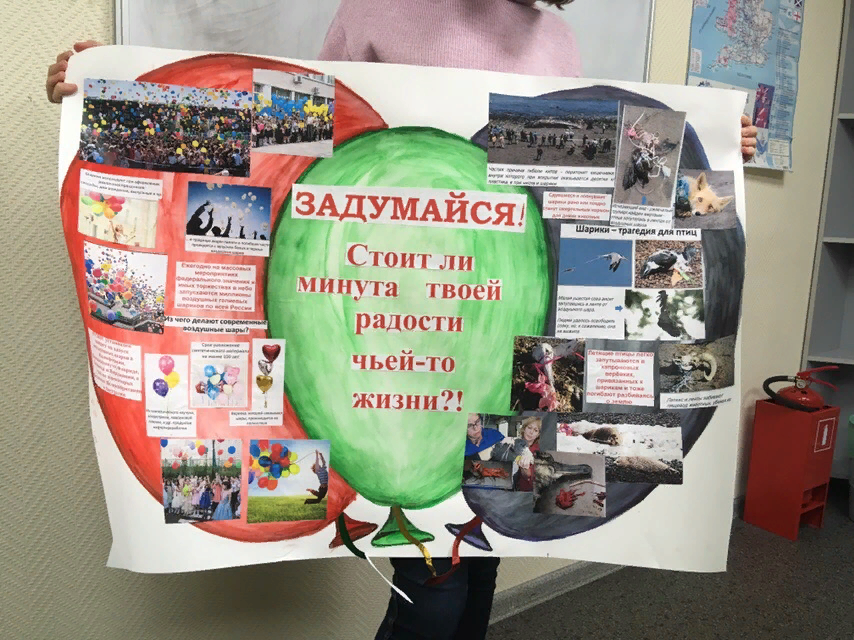 ВопросыДаНетЗапускал ли вы когда-нибудь воздушные шарики?61/87%9Считаете ли вы воздушные шары неотъемлемой частью праздника?49/70%11Считаете ли вы, что воздушные шары наносят вред природе?14/20%46Если бы вы знали какой вред наносят воздушные шары дикой природе, стали бы вы их запускать?5/7%65Участвовало в анкетировании 70 человек70 человек